PANAMAMINISTRY OF AGRICULTURAL DEVELOPMENT]
NATIONAL DIRECTION OF PLANT HEALTH
SPECIFIC LIST OF REGULATED PESTList 1.              Specific list of Quarantine Pests A1.  PANAMAREFERENCESPhytosanitary Requirements for Importation of plants, products and byproducts of vegetal origin. National Direction of Health vegetal (DNSV)Phytosanitary Requirements for the importation of products for consumption.  Autoridad de Seguridad Panameña de Alimentos (Panamanian Authority for Food Safety) - (AUPSA)  Database (CABI CROP PROTECTION), 2013 Technical sheetsMaster Collection of Entomology at the Panamá University ( MEUP) Phytopathology Consulting report. Dr. Jurgen Kranz, 1997.  Regional Support Program in Agricultural Health. Agreement – Central America - CEE ALA-91/37CSTDDF - DNSV Databse (Official reports of detected and diagnosed pets 2000-2013)Mollusks Identification Manual (Dr. David Robinson-USDA)    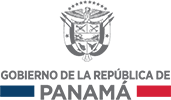 Plant Health, Río Tapia Tocumen, PanamáTelephone (507) 290-6710,  220-0733 fax 220-7981 PREFERRED NAMECOMMON GROUPREGULATED ARTICLESAgraulis vanillae (Linnaeus)InsectFresh Banana Passionfruit (Passiflora mollissima) and/or Granadilla (Passiflora edulis) for consumption. Aleurotuberculatus aucubae (Kuwana)InsectFresh Tangerine (Citrus reticulata) for consumption Alphitobius laevigatus (Fabricius)InsectFruit or nuts, fresh or dried, even without shell, for consumption Anastrepha bistrigata (Bezzi)InsectFresh Mango (Mangifera indica) for consumption Anastrepha distintcta (Greene)InsectFresh Mango (Mangifera indica) for consumption Anastrepha pseudoforllela (Loew)InsectFresh Mango (Mangifera indica) for consumption Anastrepha sororcula (Zucchi)InsectFresh Mango (Mangifera indica) for consumption Anastrepha suspensa (Loew)InsectA variety of fresh fruits like:Guava (Psidium guajava, L.) for consumption.Aeneolamia contigua WalkerInsectRice (Oryza sativa L.) for consumptionAnasa tristis (De Geer)InsectCucurbits and Zea mays L.Anomala cupripes (Hope)InsectBlack Eye Beans (Vigna unguiculata) in dry grains, for consumption Anomala pallida (Fabricius)InsectBlack Eye Beans (Vigna unguiculata) in dry grains, for consumptionAnoplophora glabripennis (Motschulsky)InsectWoodAnthonomus signatus  (Say)InsectFragaria  x ananassa; fresh raspberries (Rubus idaeus L.), for consumption and for plantingApate monachus (Fabricius)InsectFruit and Forest.  Dry cocoa (Theobroma cacao), for consumption.Aphis fabae (Scopoli)InsectFresh melon (Cucumis melo), for consumption Aonidiella citrina  (Craw)InsectPropagation material: Citrus spp. Like fresh oranges (Citrus sinensis), for consumption Aonidomytilus albus (Cockerell)InsectManioc Roots and yucca (Manihot esculenta), for consumption.Aspidiotus nerii (Bouché)InsectGrapes (Vitis vinifera L.), for consumption Bactrocera carambolae (Drew & Hancock)InsectFresh Mangos (Mangifera indica), for consumptionBactrocera correcta (Bezzi)InsectLongan (Dimocarpus longan = Euphoria longan), for consumption.Bactrocera dorsalis (Hendel)InsectA variety of fresh fruits:Anacardium occidentale, Carica papaya, Citrus reticulata,  cucumis melo, cucumis sativus, manguifera indica musa, Persea americana; for consumption Bruchus pisorum (Linnaeus)InsectGreen and yellow peas (Pisum sativum) in dry grains, for consumption Bryobia rubrioculus (Scheuten)InsectCherries (Prunus avium), for consumption Cadra cautella ( Walker)InsectFresh or dry nuts, with or without shell, for consumption.
Calliteara horsfieldii (Saunders)InsectDry cashew fruits (Anacardium occidentale L.), for consumptionCallosobruchus analis (Fabricius)InsectPhaseolus sp.; Vigna sp.  for consumptionCallosobruchus chinensis (Linnaeus)InsectDry  guandú grains (Cajanus cajan), for consumption Callosobruchus maculatus (Fabricius)InsectDry grains of Black eye beans (Vigna unguiculata), for consumption.Ceroplastes rubens (Maskell,)InsectKiwi propagation material and of various species, cuttings, plants and otherCeroplastes rusci (Linnaeus)InsectPropagation material of Actinia chinense, Citrus, Anonas A variety of fresh fruits for consumptionCeroplastes sinensis (Del Guercio)InsectpolyphagousChaetanaphothrips orchidii (Moulton)InsectOrchid seedlings for plantingChaetocnema confinis (Crotch)InsectFresh or refrigerated batatas and sweet potatoes (Ipomoea batatas), for consumption.Chaetosiphon fragaefolii (Cockerell)InsectFresh strawberries (Fragaria ananassa), for
consumption.Choristoneura fumiferana (Clemens)InsectFresh ornamental Christmas Trees foliage ( Abies spp) Chrysodeixis includens (Walker)InsectColes, including:Cabbages, cauliflower, kale. Rutabaga and similar edible products of the Brassica genre.  fresh for consumption Conogethes punctiferalis  (Guenée) Insect Dry Turmeric (Curcuma longa L.), neither crushed nor ground, for consumption Conotrachelus aguacatae (Barber)InsectFresh avocados (Persea americana), for
consumption.Contarinia maculipennis (Felt)InsectHibiscus, Orchid, Jasmine and Lycopersicon esculentum Propagation material.Flowers and fresh foliage for garnish.Corcyra cephalonica  (Stainton)InsectRice (Oryza sativa L.) in dry grains, for consumption.Cryptolestes ferrugineus  (Stephens)InsectDry spices, neither crushed nor ground, for consumption.Cydia latiferreana  (Walsingham)InsectFresh or dried, shelled and unshelled nuts for consumption
Cydia pomonella (Linnaeus)InsectFresh Pear (Pyrus communis L.), for consumption Delia antiqua (Meigen)InsectFresh or refrigerated onions (Allium cepa), for consumption Delia florilega (Zetterstedt)InsectAllium cepa L. , Lycopersicon esculentum , Solanum tuberosum L. ,Zea mays L. for consumptionDelia platura  (Meigen)InsectBeans, like Phaseolus sp. o Vigna angularis of dried pods, for consumption.Delia radicum (Linnaeus)InsectFresh broccoli, and Brassica oleracea var. botrytis subvar. cymosa for consumption Dendroctonus frontalis (Zimmermann)InsectWoodDendroctonus pseudotsugae (Hopkins)InsectWoodDiaphania indica (Saunders)InsectFresh or refrigerated Pumpkins and gourds,( Zuchini (Cucurbita pepo), for consumption Diaspidiotus ostreaeformis (Curtis, Borchsenius)InsectPropagation material: various species, cuttings, and other plants.Fresh Cherries (Prunus avium ), for consumption Diaspidiotus perniciosus (Comstock Cockerell, Danzig)InsectFresh flowers and foliage (for garnish)
Fresh Cherries (Prunus avium), for consumption.Dinoderus minutus (Fabricius)InsectWood and bamboo braids (Bambusa vulgaris)                                         
Fresh or refrigerated Bamboo shoots (Bambusa vulgaris), for consumption Drosophila simulans (Sturtevant)InsectFresh Lemons (Citrus limon), for consumption Dyscinetus morator (Fabricius)InsectFresh or refrigerated carrots (Daucus carota L.), for consumption Ecdytolopha aurantianum (Lima)InsectFresh Lemons (Citrus limon), for consumption Epitrix tuberis (Gentner)InsectFresh or refrigerated Potato (Solanum tuberosum L.), for consumption Ephestia elutella (Hübner)InsectPlants and parts of plants(except seeds and fruits) dried, whether cut, broken or ground, for medicinal use.Eriosoma lanigerum (Hausmann)InsectFresh apple (Malus domestica); Pear (Pyrus communis) y Nashi pear (Pyrus pyrifolia), for consumption Erosomyia manginferae Felt Fresh Mango (Mangifera indica), for consumption Eriosoma lanigerum (Hausmann)InsectFresh apple (Malus domestica); Pear (Pyrus communis) y Nashi pear (Pyrus pyrifolia), for consumptionFrankliniella fusca  (Hinds)InsectpolyphagousFrankliniella occidentalis (Pergande)InsectFresh flowers and foliage of Euphorbias, Gerberas, Orchids for garnishFrankliniella schultzei  (Trybom)                      InsectFresh flowers and foliage. , Orchids for garnishGrapholita molesta (Busck)InsectFresh Cherry fruits (Prunus avium), for consumption.Hellula phidilealis (Walker)InsectColes, including:Cabbages, cauliflower, kale. Rutabaga and similar edible products of the Brassica genre.  fresh for consumptionHemiberlesia rapax (Comstock)InsectFresh Kiwis (Actinidia chinensis), for consumption. Hercinothrips femoralis (Reuter)InsectPropagation material: various species, cuttings, and other plantsFlowers and fresh folliage for garnish Horiola picta  (Fabricius)InsectFresh Mangos (Mangifera indica), for consumption.Hylotrupes bajulus (Linnaeus)InsectPinus sylvestris woodHypera postica (Gyllenhal)InsectBig and small beans, (Vicia faba var. minor; Vicia faba var. major Vicia faba var. equina) in dry grains, for consumption.Hyperomyzus lactucae (Linnaeus)InsectFresh or refrigerated Lettuce (Lactuca sativa) for consumption Icerya aegyptiaca (Douglas)InsectFresh apples (Malus domestica), for consumption.Junonia coenia (Hübner)InsectFresh or refrigerated batatas and sweet potatoes (Ipomoea batatas), for consumption.Lampides boeticus (Linnaeus) InsectGuandú (Cajanus cajan) in dry grains, for consumption.Lecanoideus floccissimus (Martin, Hernandez-Suarez & Carnero)InsectFresh Mangos (Mangifera indica), for consumption.Lepidosaphes gloverii (Packard)InsectFresh citrus for consumption                                                                                                                                                                                                                                                   Fresh folliage Crotón (Codiaeum variegatum) Lepidosaphes ulmi (Linnaeus)InsectPropagation material of Ficus carica L. ; Fruits of Vaccinum myrtillus ; Malus domestica, fresh for consumptionLeptinotarsa decemlineata (Say)InsectFresh or refrigerated Potato tubers (Solanum tuberosum L.), for consumption.Lissorhoptrus oryzophilus  (Kuschel)InsectOryza sativa L.;  Poaceae. Listroderes costirostris (Schönherr)InsectFresh Coriander/cilantro vegetables (Coriandrum sativum), parsley (Pelroselinum crispum) for consumptionListronotus bonariensis (Kuschel)Insect Poaceae. Liriomyza brassicae (Riley)InsectFresh and refrigerated Coles, Brussels sprouts (Brassica olearacea var. Gemmifera) and Coles Lombardas  (Brassica spp.), for consumption Locusta migratoria (Linnaeus)InsectBeans  (Phaseolus sp. o  Vigna angulares), shelled and unshelled for consumption.  Lygus   lineolaris  (Palisot de Beauvois)                                            InsectFlowers and fresh folliage for garnishFresh asparagus (Asforgus officinalis L.), for consumption Lymantria dispar (Linnaeus)InsectFresh folliage of (Christmas trees) Abies spp. for garnish Maconellicoccus hirsutus (Green)InsectPropagation material: various species, cuttings, and other plants.Fresh fruits,vegetables; Passiflora mollisima and/or Granadillas (Passiflora edulis), for consumption Flowers and fresh folliage for garnishMacrosiphum rosae (Linnaeus)InsectFlowers and fresh folliage for garnishMedythia suturalis (Motschulsky)InsectBeans (Vigna mungo) in dry grains, for consumption.Melittia cucurbitae (Harris)InsectFresh Grapes (Vitis vinifera L.), for consumption.Metcalfa pruinosa (Say)InsectFresh apples (Malus domestica), for consumption Microcephalothrips abdominalis                              (D.L. Crawford)InsectFresh or refrigerated Cucumber (Cucumis sativus L.), for consumption.Micrutalis malleifera (Fowler)InsectFresh or refrigerated Tomatoes (Lycopersicon esculentum), for consumption.Mimegralla coeruleifrons (Macquart)InsectTurmeric (Curcuma longa) for consumption.Monochamus carolinensis (Olivier)InsectPinus taeda Wood.Monochamus scutellatus (Say)InsectTabebulia  spp wood,  Swietenia sp, Mylabris phalerata (Pallas)InsectGuandu in dry grains (Cajanus cajan), for consumption Naupactus xanthographus (Germar)InsectFresh Avocados (Persea americana), for consumption.Nemorimyza maculosa (Malloch)InsectAster flowers and fresh folliage for garnishNesidiocoris tenuis (Reuter)InsectFresh or refrigerated Tomatoes (Lycopersicon esculentum), for consumption.Omoplata marginata (L.)InsectGuandu in dry grains (Cajanus cajan), for consumption.Opogona sacchari (Bojer)InsectFlowers and fresh folliage for garnishOrgyia postica (Walker )InsectPropagation material: Orchids: Orchidaceae and fresh Durio (Durio zibethinus), for consumption.Ostrinia nubilalis (Hübner)InsectBeans  (Phaseolus sp. o Vigna angulares), of dry grains and unshelled, for consumption.Pantomorus cervinus (Boheman)InsectFresh Grapefruit (Citrus x fordisi), for consumption Papilio polyxenes (Fabricius)InsectWild Carrots  (Daucus carota), Foeniculum vulgare, Pimpinella anisum , Illicium anisatu) for consumptionPapilio zelicaon (Lucas)InsectFresh fennel (Foeniculum vulgare), for consumption.Forpoynx stagnalis (Zeller )Insectsemi bleached or bleached Rice (Oryza sativa L.) whether or not polished or glazed, for consumption Forbemisia myricae (Kuwana)InsectFresh Cherries (Prunus avium ), for consumption Forcoccus marginatus (Williams & Granara de Willink)InsectDry roselle (Hibiscus sabdariffa) for consumption Parlatoria pergandii (Comstock)InsectPropagation material of Fresh citrus (Citrus spp. ), for consumption Parthenolecanium corni (Bouché )InsectCorylus avellana L. flowers and fresh folliage for garnishParthenolecanium persicae (Fabricius)InsectPropagation material:
Fresh grapes (Vitis vinifera L.), for consumption Peridroma saucia (Hübner)InsectSalix matsudana flowers and fresh folliage for garnish.  Fresh Bueberries (Vaccinium myrtillus), for consumption Phyllotreta striolata (Fabricius)InsectFresh Broccoli, and Brassica oleracea var. botrytis subvar. cymosa for consumption Pissodes nemorensis (Germar)InsectWoodPissodes strobi (Peck)InsectChristmas tree of Abies balsamea for garnish.Piezodorus guildinii (Westwood)InsectFresh peas, (Pisum sativum), for consumption Platynota stultana (Walsingham)InsectFresh or refrigerated celery (Apium graveolens), for consumption.Prays citri (Millière)InsectPropagation materialFresh Lemon (Citrus limon), for consumption.Premnotrypes latithorax (Pierce)InsectFresh potatoes (Solanum tuberosum L.), for consumption.Premnotrypes vorax (Hustache)InsectFresh potatoes (Solanum tuberosum L.) for consumption.Pseudaulacaspis cockerelli (Cooley)InsectPropagation material: fruit trees and palms: Palmae. Fresh Mango (Mangifera indica), for consumption.Pseudococcus calceolariae (Maskell)InsectPropagation material: fruit trees and palms: PalmaeFresh Pears (Pyrus communis L.), for consumption.Pseudococcus maritimus (Ehrhorn)InsectFresh apples (Malus domestica), for consumption Pseudococcus viburni (Signoret)InsectFresh Persimmon  (Diospyros kaki), for consumption Pulvinaria psidii (Maskell)InsectFresh Mangos (Mangifera indica), for consumption Retithrips syriacus (Mayet)InsectPropagation material of fruit trees 
Fresh Quince (Cydonia oblanga), for consumption Rhagoletis pomonella (Walsh)InsectFresh apples (Malus domestica), for consumption Rhigopsidius tucumanus (Heller)InsectPropagation material 
Potato seed ( Solanum tuberosum) for plantingSirex noctilio (Fabricius)InsectPine wood(Araucaria angustifolia. Pino patula , Pinus radiata)Sciothrips cardamomi (Ramakrishna Ayyar)InsectDry speciesCardamom (Elettaria cardamomum). for consumptionSiphoninus phillyreae (Haliday)InsectFresh Punica granatum fruit, for consumption Stegobium paniceum (Linnaeus)InsectDried spices, neither crushed nor grounded, for consumption Spodoptera albula (Walker)InsectFresh Tomates (Lycospersicon sculentum), for consumption.Spodoptera eridania (Stoll in Cramer)InsectFresh watermelon (Citrullus lanatus), for consumption.Spodoptera exempta (Walker)InsectSpices of   Dry Ginger (Zingiber officinale), neither crushed nor grounded; and in flakes, crushed, pulverized for consumption
Spodoptera exigua (Hübner)InsectFresh or refrigerated Broccoli (Brassica oleracea var. italica), for consumption Thrips hawaiiensis (Morgan 1913)InsectPropagation material: various species, cuttings, and other plants.Ornamental flowers and fresh greens for garnish
Fresh Fruits (Vitis vinifera L.), for consumption Trialeurodes abutiloneus (Haldeman)InsectFresh or refrigerated Lettuce (Lactuca sativa), for consumption.Trioza erytreae (Del Guercio)InsectFresh lemons (Citrus limon), Trogoderma granarium (Everts)InsectStored Grainssemi bleached or bleached Rice (Oryza sativa L.) whether or not polished or glazed, for consumptionUdaspes folus (Cramer)InsectTurmeric (Curcuma longa) for consumption Xestia c-nigrum (Linnaeu)InsectFresh or refrigerated onions (Allium cepa), for consumption Xyleborinus saxesenii  (Ratzeburg)InsectPine wood(Araucaria angustifolia. Pino patula , Pinus radiata)Aceria mangiferae (Sayed)MiteFresh Mangos (Mangifera indica), for consumption Aceria sheldoni (Ewing)MiteFresh Lemons (Citrus limon), for consumption.Aceria tosichella (Keifer)MiteWheat (Triticum spp.) in grains, for consumption Aceria tulipae (Keifer,)MitePropagation material of:Tulips bulbs (Tulipa spp) for planting.                            
Onion (Allium cepa L.) for consumption. .Aculops lycopersici (Tryon)MiteFresh or refrigerated Tomatoes (Lycopersicon esculentum), for consumption.Brevipalpus chilensis  (Baker)MiteFresh oranges (Citrus sinensis), for consumption Brevipalpus lewisi (McGregor)Mite Fresh oranges (Citrus sinensis), for consumption Brevipalpus obovatus (Donnadieu)MiteFresh tangerines (Citrus reticulata), for consumption Bryobia rubrioculus (Scheuten)MiteFresh cherries (Prunus avium ), for consumption Oligonychus coffeae (Nietner)MiteCamelia sinensis ; Coffea L. Walnuts and almonds of oil palm (Elaeis guineensis) for consumption Oligonychus yothersi (McGregor)MiteFresh Mangos (Mangifera indica), for consumption.Phytonemus pallidus (Banks)MitePropagation material of: Begonia, Capsicum annuum, Chrysanthemum, Fragaria (strawberry), Rhododendron.Flowers and fresh folliage for garnish  Fresh peppers (Capsicum sp.) for consumption.Raoiella indica (Hirst)MitePropagation material of: Arecacea, Musa spp., Heliconia spp., Alpinia purpurata, Eucalyptus spp. Tetranychus evansi (Baker & Pritchard)MiteFresh Tomatoes (Lycopersicon esculentum), for consumption Tetranychus kanzawai (Kishida)MiteFresh apples (Malus domestica), for consumption Tetranychus pacificus (McGregor)MitePropagation material of orchids Fresh Plums and sloes (Prunus domestica), for consumption Anguina agrostis (Steinbuch, Filipjev)Nematode Propagation material of grama seeds of Festuca arundinacea, Festuca ovina, Festuca rubraAphelenchoide fragariae (Ritzema - Bos, Christie,)Nematode Propagation material of Fragaria ananassa,  Ornamental cuttings, plants and otherApheelenchoides ritzemabosi (Schwartz, Steiner & Buhrer)Nematode Propagation material of  Chrysanthemum cuttings, plants and otherBelonolaimus longicaudatus (Rau)Nematode Cynodon dactylon Stolons for planting Ditylenchus destructor  (Thorne)                           Nematode Propagation material 
Potato tuber ( Solanum tuberosum) for plantingDitylenchus dipsaci (Kühn,  Filip'ev)Nematode Propagation material 
Onion, potato (Allium cepa, Solanum tuberosum) for plantingFresh onion bulbs (Allium cepa) for consumption Heterodera glycines (Ichinohe) Nematode Gamic seed for planting of Glycine max  Meloidogyne arenaria (Neal,  Chitwood)                                  Nematode Fresh onion bulbs, beet (Allium cepa , Beta vulgaris), for plantingMeloidogyne exigua (Goeldi)Nematode Propagation material 
Potato tuber ( Solanum tuberosum) for plantingFortrichodorus porosus (Allen,  Siddiqi)Nematode Propagation material Citrus seedlings for plantingPratylenchus vulnus (Allen and  Jensen)Nematode Propagation material: cuttings, plants and otherBulbs  of (Allium sativum L. ; Allium cepa, Allium porrum) for planting Scutellonema brachyurus (Steiner , Andrássy)Nematode Pineapple propagation material (Ananas comosus) Botryotinia alli (Sawada,  W. Yamam)   o Botrytis byssoidea (J.C. Walker)FungusPropagation material 
Allium sativum L. ; Allium cepa, Allium porrum bulbs for plantingBotryotinia squamosa (Vienn.-Bourg.)FungusPropagation material 
Allium sativum L. ; Allium cepa, Allium porrum for planting.Botrytis porri (N.F. Buchw ) sin. Botryotinia porri (H.J.F. Beyma) Whetzel)FungusAllium sativum L. ; Allium cepa, Allium porrum bulbs for plantingBotrytis tulipae LindFungusTulips bulbs for plantingCercospora longipes (E.J. Butler)FungusCane cuttings (Saccharum officinarum ) for  plantingChalara elegans (Nag Raj and W.B. Kendr.)FungusCucurbits Gamic seed for plantingChoanephora cucurbitarum (Berk. and Ravenel) Thaxt.FungusCucurbits Gamic seed for plantingClaviceps purpurea (Fr.) Tul., 1853 [teleomorph])                                        FungusSorghum bicolor Gamic seed for plantingClaviceps sorghi  B.G.P. Kulk., Seshadri & Hegde [teleomorph]FungusSorghum bicolor Gamic seed for planting Colletotrichum truncatum (Schwein.) Andrus and W.D. Moore)FungusPeanut seed ( Arachis pintoi ) for plantingDiaphorthe phaseolorum var. sojae (Lehman) Wehm.FungusSoy seed   (Glycine max) for plantingErysiphe betae (Vanha) WeltzienFungusBeta vulgaris var. saccharifera  ; Daucus carota gamic sedes for plantingExserohilum rostratum (Leonard)FungusGrass gamic seed Paspalum vaginatum for planting Fusarium guttiforme (Nirenberg and o ' Donnell,)FungusPineapple propagation material (Ananas comosus).Fusarium oxysporum f.sp. Cubense. Raza Tropical 4 (RT 4) FungusMusaceae propagation materialFusarium oxysporum f.sp. elaeidis (Toovey)FungusPre-germinated seeds (Elaeis guineensis y  Elaeis oleifera) for planting   Fusarium oxysporum f.sp. gladioli    (Massey) Snyder and Hansen                           FungusFresh Gladioli Bulbs (Gladiolus hibrids) for planting  Fusarium oxysporum f.sp. lilii  (Imle)                                                                                                                FungusFresh lilies bulbs ( Lilium  spp) for  planting  Fusarium oxysporum f.sp. Phaseoli  J.B. Kendr. And  W.C. SnyderFungusPahseolus vulgaris y Vigna sinensis o Vigna unguiculata seeds for planting Fusarium sporotrichioides (Sherb.)FungusCorn gamic seeds ( Zea mays) for  planting Fusarium oxysporum f.sp. Vasinfectum (G.F. Atk.) W.C. Snyder and  H.N. HansenFungusGamic sedes of  Capsicum annuum  ; Cajanus cajan for plantingGibberella avenacea (R.J. Cook)FungusCabbage gamic seeds (Brassica oleracea var. capitata) for plantingGibberella circinata (Nirenberg and  O'Donnell )          FungusPine sedes (Pinus caribaea, Pinus pseudostrobus) for plantingGibberella zeae  (Schwein.) PetchFungusZea mays gamic seeds for plantingGlomerella tucumanensis (Speg.) Arx and E. MüllFungusSugarcane cuttings (Saccharum officinarum ) for planting Marasmius palmivorus (Sharples)FungusPre-germinated oil palm seeds (,Phoenix dactylifera)Microdochium panattonianum (Berl.) B.Sutton, Galea and T.V. PriceFungusLettuce gamic seeds (Lactuca sativa) for planting Monosporascus cannonballus  ( Pollack and Uecker)FungusCucurbitaceae seed gamic for planting Monographella nivalis (Schaffnit) E.MüllFungusGrass seeds ( Fetusca , Poa) for planting Myrothecium roridum (Tode)FungusPeanuts seeds ( Arachis hypogaea), for planting Passalora sojina (Hara) H.D. Shin and U. BraunFungusSoy seeds (Glycine max ) for planting Peronospora farinosa  (Fr.) Fr.FungusBeta vulgaris sedes for planting Peronospora manshurica  (Naumov) Syd. ex Gäum.FungusSoy seeds (Glycine max) for planting Peronospora forsitica  (Pers.) de BaryFungusBrassicaceae gamic seeds for planting Phellinus noxius (Corner) G. Cunn.FungusArecaceae seeds for planting Phaeosphaeria nodorum (E. Müll.) HedjarFungus (Hordeum vulgare ,   Triticum aestivum , Cynodon dactylon) gamic seedsPhoma pinodella  (L.K. Jones) Morgan-Jones and K.B. Burch FungusPetroselinum crispum gamic seeds for planting Phomopsis longicolla ( Hobbs)FungusSoy seeds (Glycine max) for plantingPhytophthora cactorum   (Lebert and Cohn) J. Schröt.                                  FungusCocoa propagation material (Theobroma cacao)Phytophthora erythroseptica var. erytrhrosepticaFungusPotato progragation material (Solanum tuberosum) for planting Phytophthora heveae (A.W. Thomps.)FungusRubber propagation material (Hevea brasiliensis)for plantingPleospora betae  (Berl.) Nevodovsky) ;  Phoma betae (Frank)Fungussugarbeet seeds (Beta vulgaris var. saccharifera)Pleospora herbarum  (Fr.) Rabenh.FungusMelon gamic seeds (Cucumis melo) for plantingPeronosclerospora sacchari(T. Miyake) Shirai and HaraFungusSugarcane gamic seeds (Saccharum officinarum)for plantingPuccinia allii   (DC.) Rudolphi                                                                          FungusChive, onion  (Allium schoenoprasum (Allium cepa) bulbs for planting  and for consumption Pyrenochaeta lycopersici (Schneider and Gerlach)FungusTomato gamic seeds  (Lycopersicon esulentum) for planting Pythium vexans (de Bary)Fungus Rubber propagation material (Hevea brasiliensis)Oidium heveae (Steinm.)FungusRubber propagation material (Hevea brasiliensis)Ramularia beticola (Fautrey and Lambotte)Fungus+ Beta vulgaris var. Saccharifera seeds for planting Rigidoporus microporus (Fr.) OvereemFungusPropagation material of Arecaceae;  Theobroma cacao L. Rhizoctonia tuliparum Whetzel & J. M. ArthurFungus Tulips bulbs for plantingSclerotium cepivorum  (Berk.)                                          Fungus (Allium cepa. A. sativum , A porrum, Allium schoenoprasum) fresh bulbs and for plantingSclerophthora macrospora (Sacc.) Thirum., C.G. Shaw and Naras. FungusRice gamic seeds (Oryza sativa) for planting Sphaeropsis sapinea  sinonimo Diplodia pineaFungusPine seeds   (Pinus caribaea, Pinus pseudostrobus) for planting Septoria passiflorae FungusBanana passionfruit  seeds (Passiflora mollisima ) for plantingSporisorium cruentum (J.G. Kühn) VánkyFungussorghum seeds ( Sorghum bicolor, Sorghum vulgare) and 
 corn ( Zea mays ) for plantingSporisorium sacchari 
(Rabenh.) Vánky FungusSugarcane gamic seeds (Saccharum officinarum) for plantingSarocladium oryzae (Sawada) W. Gams and D. Hawksw. FungusRice gamic seeds ( Oryza sativa) for plantingStenocarpella maydis (Berk.) B. Sutton  O  Stenocarpella macrospore (Earle) B.SuttonFungusCorn seeds (Zea mays) for plantingUromyces betae  (Bellynck) Boerema et al.FungusBeet gamicseeds (Beta vulgaris) for plantingVerticillium albo-atrum (Reinke and  Berthold)FungusLycopersicon esulentum ; Solanum tuberosum ; Medicago sativa L. Cucumis sativus; gamic seeds for plantingVerticillium dahaliae (Kleb)Fungus Brassicaceae gamic seesd for plantingAcidovorax avenae subsp. cattleyae  (Pavarino 1911) Willems et al. 1992   BacteriumOrchids propagation material for plantingBurkholderia gladioli pv. Alliicola (Burkholder 1942) comb. nov.BacteriumOnion bulbs (Allium cepa) for planting Burkholderia gladioli pv. gladioli (Severini 1913) Yabuuchi et al. 1993BacteriumIris spp. bulbs for plantingCandidatus Liberibacter africanus’ Jagoueix et al. 1994BacteriumCitrus spp propagation material for planting Candidatus Liberibacter americanus’ Teixeira et al. 2005BacteriumCitrus spp propagation material for planting Candidatus Liberibacter asiaticus’ Jagoueix et al. 1994BacteriumCitrus spp propagation material for planting Clavibacter xyli subsp. Cynodontis (Davis et al., 1984)BacteriumGrass seeds (Cynodon dactylon) for planting Curtobacterium flaccumfaciens pv. betae (Hedges) Collins and Jones BacteriumBeet seeds (Beta vulgaris) for plantingCurtobacterium flaccumfaciens pv. flaccumfaciens   (Hedges) Collins and Jones BacteriumSeeds for planting ( Vigna unguiculata ; Phaseolus vulgari)Curtobacterium flaccumfaciens pv. poinsetiae (Hedges) Collins and Jones BacteriumEuphorbia pulcherrima, propagation material (Hojas, tallo) Pantoea ananatis (Serrano, 1928) Mergaert et al., 1993 Bacterium (Allium cepa , Allium sativum), bulbs for planting Pantoea stewartii (Smith 1898) Mergaert et al. 1993BacteriumCorn gamic seeds (Zea mays),  for planting Pectobacterium cypripedii (Hori 1911) Brenner et al. 1973 emend. Hauben et al. 1999BacteriumOrchid propagation materialPectobacterium rhaponintici (Millard 1924) Patel & Kulkarni 1951                                                      BacteriumAllium cepa, allium sativum. Propagation materialPseudomonas cichorii (Swingle 1925) Stapp 1928BacteriumCichorium endivia, gamic seed for planting Pseudomonas corrugata (ex Scarlett et al. 1978) Roberts and Scarlett 1981BacteriumTomate gamic seeds (Lycopersicon esculentum) for plantingPseudomonas marginalis pv. marginalisBacteriumPotato seeds Solanum tuberosum  for planting Pseudomonas syringae pv. coriandricola (Toben and Rudolph 1996)BacteriumCoriander seeds (Coriandrum sativum) for planting Pseudomonas syringae pv. lachrymans (Smith and Bryan 1915) Young et al. 1978BacteriumCucurbitaceae gamic seeds for planting Pseudomonas syringae pv. pisi (Sackett 1916) Young et al. 1978BacteriumPisum sativum seeds for planting Pseudomonas syringae pv. tomato (Okabe 1933) Young et al. 1978BacteriumTomatoe seeds (Lycopersicon esculentum) for plantingPseudomonas syringae pv. porri Samson et al. 1998BacteriumAllium schoenoprasum seeds for plantingPseudomonas syringae pv. maculicola (McCulloch 1911) Young et al. 1978BacteriumBrassicaceae gamic seeds for plantingPseudomonas syringae pv. tabaci (Wolf and Foster 1917) Young et al. 1978BacteriumSoy seeds (Glycine max) for plantingPseudomonas savastanoi pv. glycinea (Coerper 1919) Gardan et al. 1992BacteriumSoy seeds (Glycine max) for plantingPseudomonas savastanoi pv. phaseolicola (Burkholder 1926) Gardan et al. 1992Bacterium  Phaseolus vulgaris seeds for planting Pseudomonas savastanoi pv. savastanoi (ex Smith 1908) Young et al. 1996BacteriumOlive propagation material (Olea europaea) for plantingPseudomonas viridiflava (Burkholder 1930) Dowson 1939Bacterium (Capsicum annuum) gamic seeds for planting. Ralstonia solanacearum raza 3 (Smith) Yabuuchi et al.Bacterium Potato propagation material (Solanum tuberosum) for  planting Rhizobium radiobacter  (Beijerinck & van Delden 1902) Young et al. 2001BacteriumRoses propagation material (Rosa centifolia)Rhizobium rhizogenes (Riker et al. 1930) Young et al. 2001Bacterium Roses propagation material (Rosa centifolia)Xanthomonas axonopodis (Starr and Garcés 1950)BacteriumSugarcane propagation amterial (Sacharum officnararum) for plantingXanthomonas axonopodis pv. allii (Kadota et al. 2000) Roumagnac et al. 2004BacteriumOnion bulbs (Allium cepa, allium porrum , Allium fistulosum ) for plantingXanthomonas axonopodis pv. begoniae (Takimoto 1934) Vauterin et al. 1995BacteriumBegonia spp. Propagation material for plantingXanthomonas axonopodis pv. dieffenbachiae (McCulloch and  Pirone1939 ) Vauterin et al 1995Bacterium Anthurium andreanum ,  Philodendron spp propagation materialXanthomonas axonopodis pv. glycines (Nakano 1919) Vauterin et al. 1995BacteriumSoy seeds (Glycine max ) for plantingXanthomonas campestris pv. passiflorae  (Pereira 1969) Dye 1978BacteriumBanana passionfruit seeds (Pasiflora mollisima) for plantingXanthomonas axonopodis pv. vitians  (Brown 1918) Vauterin et al. 1995BacteriumLactuca sativa, gamic seeds for plantingXanthomonas campestris pv. raphani (White 1930) Dye 1978bBacterium Brassica spp.,  gamic seeds for  planting    Xanthomonas campestri f.sp vesicatoria (Doidge) Dye 1978BacteriumCapsicum annuum , Lycopersicon esculentum  gamic seeds for plantingXanthomonas cucurbitaeBacteriumCucurbitacea gamic seeds for planting Xanthomonas fragariae Kennedy and King 1962BacteriumSrawberries propagation material (Fragaria ananassa)Xanthomonas hyacinthi (ex Wakker 1883) Vauterin et al. 1995BacteriumHyacinth  propagation material (Hyacinthus orientalis)Xanthomonas hortorum pv. carotae (Kendrick 1934) Vauterin et al. 1995BacteriumCoriander and carrot seeds  (Coriandrum sativum  y Daucus carota ) for plantingXanthomonas vesicatoria (Doidge) Dowson 1939BacteriumCapsicum annuum, Lycopersicon esculentum, gamic seeds for planting Xylella fastidiosa Wells et al. 1987Bacterium Citrus spp;  Vitis vinifera propagation material for plantingAster yellws phytoplasma group   Phytoplasma  Paulownia tomentosa propagation materialClover phyllody phytoplasmaPhytoplasma  Catharanthus roseus propagation materialPalm lethal yellowing phytoplasma  Phytoplasma Propagating material: including palm TPSAfrican Cassava mosaic virusVirus Yucca (Manihot sculentum) propagation material for plantingAlfalfa mosaic virusVirus Alfalfa gamic seeds (Medicago sativa) for plantingAndean Potato latent virusVirus  Potato propagation material (Solanum tuberosum) for planting Arabis mosaic virusVirus  (Daucus carota, Lactuca sativus, Cucurbita pepo, Cucurbita sativus ) gamic seeds for plantingBanana Bunchy Top virusVirus  Musa L. Banana streak virusVirus meristems propagation material de Musa spp for planting Bean golden mosaic virus (BGMV)Virus Soy gamic seeds (Glycine max ) for plantingBean Pod mottle virusVirus Soy gamic seeds (Glycine max ) for plantingBeet curly top virusVirus  Cucurbitaceae gamic seeds,( Cucumis sativus) for plantingBeet necrotic yellow Vein virusVirus Spinach gamic seeds  (Spinacia oleracea) for planting Broad bean wilt virusVirus Carrot gamic seeds ( Daucus carota )for plantingCitrus leaf rugose virusVirus Citrus spp. Propagation material for plantingCitrus exocortis viroidVirus Citrus spp. Propagation material for plantingCitrus cachexia viroid Virus Citrus spp. Propagation  material, buds, cuttings for planting.Citrus psorosis B Virus  Propagation  material, buds, cuttings for planting.Citrus spp. for plantingCowpea mild mottle virusVirus Beans gamic seeds  (Phaseoles vulgaris) for planting Cucumber green mottle mosaic virusVirus Cucurbitaceae gamic seeds for planting Impatiens necrotic spot virus Virus Orchids propagation materialsLetucce mosaic virusVirus Lettuce seeds (Lactuca sativa)  for planting Lily symptomless virusVirus Lilies propagation material ( Lilium sp.) for la planting Maize chlorotic mottle virus Virus  Corn gamic seeds (Zea mays) for plantingsMaize dwarf mosaic virus Virus  Corn gamic seeds (Zea mays) for  plantingsMaize stripe virus Virus  Corn gamic seeds (Zea mays) for plantingsNarcissus mosaic virusVirus Lilies bulbs for planting (Lilium spp.)Odontoglossum ringspot virusVirus Orchid propagation materialOnion yellow dwarf virusVirus  Onion bulbs  (Allium cepa)  for plantingPeanut mottle virus Virus  (Arachis pintoi) gamic seeds for planting 
Pepino mosaic virus Virus Tomatoes gamic seeds (Lycopersicon esculentum) and eggplant (Solanum melongena) for  planting Pineapple wilt-associated virusVirus Pinneaple propagation material (Ananas comosus)Pineapple yellow-spot virusVirus Pinneaple propagation material (Ananas comosus)Potato deforming mosaic virus                                                                                                                                                                                  Virus Potatoes propagation material (Solanum tuberosum) for planting Potato virus MVirus Potatoes propagation material (Solanum tuberosum)  for planting Potato virus S (Cepa andina)Virus Potatoes propagation material (Solanum tuberosum)  for planting Potato spindle tuber viroid Virus Potatoes propagation material (Solanum tuberosum)  for planting Potato yellowing virusVirus Potatoes propagation material (Solanum tuberosum)  for planting Sweet potato feathery mottle virus                   Virus Ipomoea batatas propagation material for planting Sweet potato latent virusVirus Sweet potatoes propagation material (Ipomoea batatas)Sweet potato mild mottle virus Virus Potatoes propagation material (Solanum tuberosum)  for  planting Strawberry latent ringspot virusVirus Petroselinum crispum ,  Apium graveolens, gamic seeds for planting       Tobacco rattle virusVirus Gladioli bulbs for planting Tobacco ringspot virusVirus Capsicum annuum , Citrullus lanatus gamic seeds for planting Tobacco Streak Virus                        Virus Lactuca sativa gamic seeds for planting Tomato black ring virusVirus Tomatoes gamic seeds (Lycopersicon esculentun) for planting  Tomato bushy stunt virus Virus  Capsicum annuum gamic seeds for  plantingTomato spotted wilt virusVirus  Pineapple propagation material ( Ananas comosus) for planting Wheat streak mosaic virusVirus Wheat gamic seeds Triticum aestivum , Zea mays for planting Yam mild mosaic virus Virus Yam propagation material (Dioscorea alata L.)Yam  mosaic virusVirus Yam propagation material (Dioscorea alata L.)Bradybaena similarisMolluskCitrus sp.,  Coffea, ornamental plantsDeroceras reticulatum (O.F.Muller 1774)MolluskOrnamental plants in general, fruit and vegetableLimax maximus MolluskpolyphagousLissachatina fulica (Bowdich)Achatina fulica  (Bowdich 1822 formerly Férussac 1821)MolluskpolyphagousPomacea canaliculata (Lamarck, 1822)MolluskRice cultivation (Oryza sativa)Otala lacteaMolluskOrnamental plants for plantingRumina decollata (Linnaeus, 1758)MolluskOrnamental plants for plantingAvena fatua LWeedsOryza sativa , Zea mays , Sorghum spp seedsCyperus compressusWeedsOryza sativa  seedsEchium plantagineum LWeedsGrass seedsEragrotis plana nessWeeds Panicum máximum seedsEuphorbia heterophilla L.WeedsArachis hypogaea , Glycine max  Gossypium , Saccharum officinarum , Vigna unguiculata , Zea maysKyllinga brevifoliaWeedsGrass seedsPoa annua LWeeds Allium cepa , Beta vulgaris , Oryza sativa , Zea mays , Fragaria ananassaRaphanus raphanistrum LWeeds Panicum maximumSorghum halepenseWeedsPeanut seeds (Arachis hypogaea) 